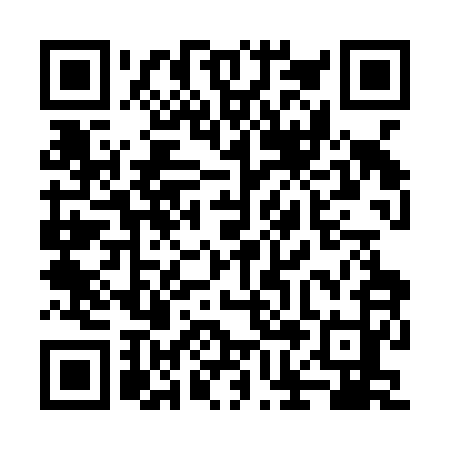 Prayer times for Mieczki Ziemaki, PolandMon 1 Apr 2024 - Tue 30 Apr 2024High Latitude Method: Angle Based RulePrayer Calculation Method: Muslim World LeagueAsar Calculation Method: HanafiPrayer times provided by https://www.salahtimes.comDateDayFajrSunriseDhuhrAsrMaghribIsha1Mon4:026:0612:365:037:089:042Tue3:596:0312:365:047:109:073Wed3:566:0112:365:057:129:094Thu3:535:5812:355:077:139:125Fri3:495:5612:355:087:159:146Sat3:465:5412:355:097:179:167Sun3:435:5112:355:107:199:198Mon3:405:4912:345:127:219:229Tue3:375:4712:345:137:229:2410Wed3:335:4412:345:147:249:2711Thu3:305:4212:335:157:269:2912Fri3:275:4012:335:177:289:3213Sat3:245:3712:335:187:299:3514Sun3:205:3512:335:197:319:3715Mon3:175:3312:335:207:339:4016Tue3:135:3112:325:217:359:4317Wed3:105:2812:325:237:379:4618Thu3:065:2612:325:247:389:4919Fri3:035:2412:325:257:409:5220Sat2:595:2212:315:267:429:5521Sun2:565:2012:315:277:449:5822Mon2:525:1712:315:287:4610:0123Tue2:485:1512:315:307:4710:0424Wed2:455:1312:315:317:4910:0725Thu2:415:1112:305:327:5110:1026Fri2:375:0912:305:337:5310:1427Sat2:335:0712:305:347:5410:1728Sun2:295:0512:305:357:5610:2029Mon2:255:0312:305:367:5810:2430Tue2:215:0112:305:378:0010:27